落球冲击试验机的标准装置有哪些装置不同 落球冲击试验机的使用年限不同落球冲击试验机的装置与产品性能息息相关以济南赛成研发的“LQ—50落球冲击试验仪”和“LQ—80落球冲击试验仪”为例，其仪器标准的装置有主机、钢球、脚踏开关、定位装置四种。相信行业内的人都清楚，仪器的装置不同，将直接对仪器的使用年限以及实验效果产生影响。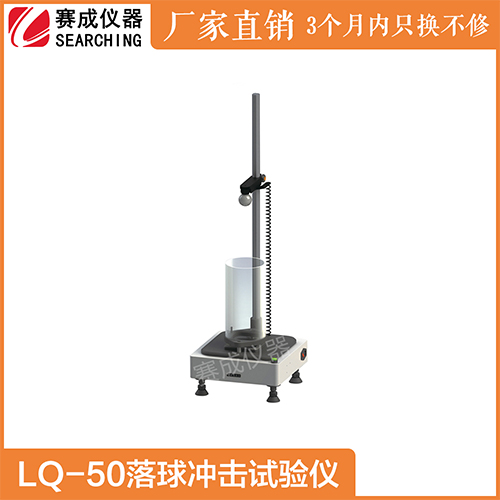 需要说明的是，这里的装置不同，并非指的种类不同。正常情况下，凡是生产落球冲击试验机的厂家，上述四种装置都是必须具备的，缺一不可。这里要讲的不同，是指装置的质量和性能的不同。以下是各装置详细的介绍，希望能给有需要、有疑惑的企事业单位提供参考。1、主机。济南赛成研发的这两款落球冲击试验机，其主机具有气动夹持、电磁吸附的智能化操作系统。为保证主机的性能稳定，其内部所用气动元器件均采用国外知名的进口品牌，且为了方便操作，中间更配备一“环形灯”，独具人性化。其外壳采用钣金喷塑而成，相比目前市场上千篇一律的各种不锈钢制品，不仅整体性能上更经久耐用，在外观上也是独具新颖。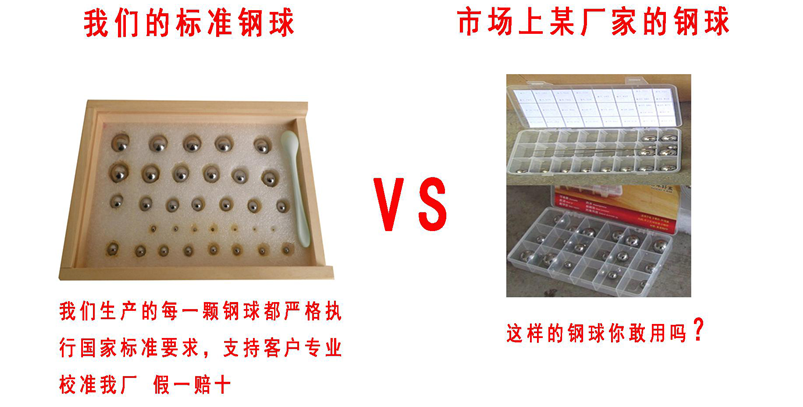 2、钢球。济南赛成所采用的均为国内统一标准规格的钢球。目前国内比较大的试验机厂家都采用GCr15轴承钢在专业的钢球生产厂单独定制，因此在钢球的克重和直径大小等方面都能做到与测试标准的一致。选择这样的钢球虽然在成本上高出不少，但经久耐用，可确保实验数据的精准。3、脚踏开关。济南赛成研发这两款落球冲击试验机具有手动和脚踏两种开启方式，但由于在试验过程中，脚踏更方便人们的操作，因此济南赛成又进行了该操作的研发，使得整个试验过程更具人性化。4、定位装置。在此方面，济南赛成采用中心定位装置，智能化操作，确保实验结果的精准可靠，而且具备防护装置，让用户在操作过程中更安全，避免发生钢球误砸到人的类似情况发生。以上就是济南赛成对于落球冲击试验机装置的详细介绍。在此还要提醒广大朋友：在进行仪器选择时，一定不要盲目贪图便宜，切记购买不符合国家质量安全标准的产品。现临近年关，部分商家可能为冲销量以降低价格吸引客户，实质均采用质量较差的装置，不仅无法确保结果的精准，且仪器频频出故障，使用年限大大降低，用户可谓因小失大。